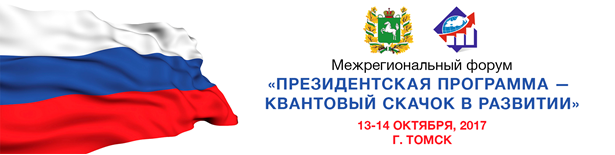 13 октября (пятница)13 октября (пятница)13 октября (пятница)13 октября (пятница)13.00-14.00Регистрация участниковПрезидентская фотозонаОбмен визиткамиПриветственный кофе-брейкРегистрация участниковПрезидентская фотозонаОбмен визиткамиПриветственный кофе-брейкМесто проведения:  Институт экономики и менеджмента ТГУ г. Томск, ул.    Набережная реки Ушайки, 12.  аудитория 210, 2 этаж          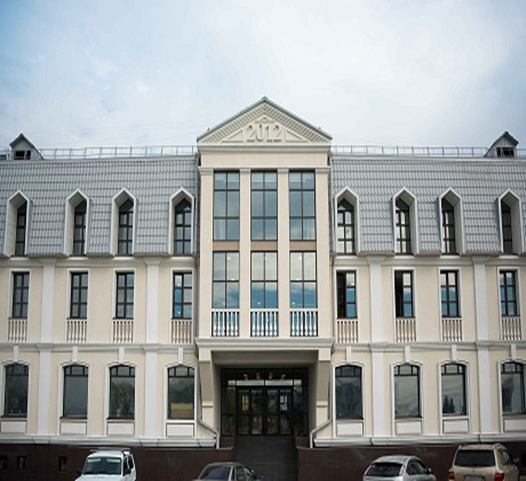 14.00-15.00Торжественное открытие ФорумаПриветственные слова Награждение  участников Президентской программы Вручение дипломов выпускникам Президентской  программы подготовки управленческих кадров 2015/2016 учебного года. Торжественное открытие ФорумаПриветственные слова Награждение  участников Президентской программы Вручение дипломов выпускникам Президентской  программы подготовки управленческих кадров 2015/2016 учебного года. Место проведения:  Институт экономики и менеджмента ТГУ г. Томск, ул.    Набережная реки Ушайки, 12.  аудитория 210, 2 этаж          Работа площадок «Квантовый скачок в развитии»Работа площадок «Квантовый скачок в развитии»Работа площадок «Квантовый скачок в развитии»15-00-16.30 Круглый стол «Современные форматы и тренды в обучении» Модератор –  Андрей Юрьевич Кузин,  к.м.н., доцент кафедры инженерного предпринимательства Института социально-гуманитарных технологий НИ ТПУ, бизнес-тренерСеминар «Цифровая экономика - новая реальность и новые возможности»Модераторы -  Кизеев Вениамин, директор ГК WIN Corp,Алексей Зернов, председатель Совета ассоциации выпускников «Лидер 21 века» Семинар-практикум.«Личный бренд и нетворкинг для продвижения бизнеса»Модератор -  Ирина Сазонова, директор HR-студии MOTIVE.EXPERT16.30-16-45ПерерывПерерывПерерыв16.45-17.45Подведение итогов работы  модераторами площадокИнтерактивная дискуссия «Формирование межрегионального экспертного сообщества выпускников Президентской программы» Модератор  - Белов Владислав Борисович, заместитель директора Института Европы РАН, руководитель Центра германских исследований ИЕ РАН, эксперт Немецкого Общества международного сотрудничества GIZ, г. МоскваПодведение итогов работы  модераторами площадокИнтерактивная дискуссия «Формирование межрегионального экспертного сообщества выпускников Президентской программы» Модератор  - Белов Владислав Борисович, заместитель директора Института Европы РАН, руководитель Центра германских исследований ИЕ РАН, эксперт Немецкого Общества международного сотрудничества GIZ, г. МоскваПодведение итогов работы  модераторами площадокИнтерактивная дискуссия «Формирование межрегионального экспертного сообщества выпускников Президентской программы» Модератор  - Белов Владислав Борисович, заместитель директора Института Европы РАН, руководитель Центра германских исследований ИЕ РАН, эксперт Немецкого Общества международного сотрудничества GIZ, г. Москва17.45-18.45Фуршет Фуршет Фуршет 19.00Праздничный вечер встречи выпускников разных лет и регионов «20 лет вместе!»БанкетШоу-программаНезабываемые впечатления и весельеСтарые друзья и партнеры, новые знакомстваПриобретение билетов https://trrc.timepad.ru/event/576359/Праздничный вечер встречи выпускников разных лет и регионов «20 лет вместе!»БанкетШоу-программаНезабываемые впечатления и весельеСтарые друзья и партнеры, новые знакомстваПриобретение билетов https://trrc.timepad.ru/event/576359/Место проведения: Банкетный зал «Да Винчи»Ул. Кулева,24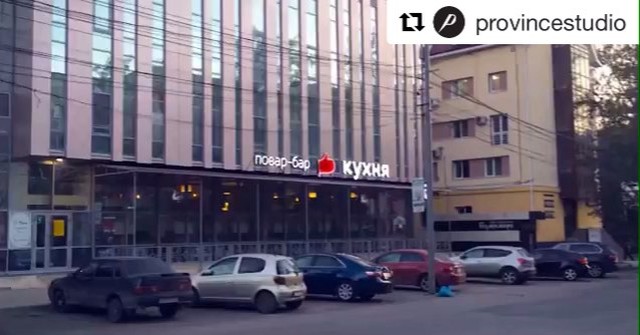 14 октября (суббота)14 октября (суббота)14 октября (суббота)14 октября (суббота)10.00-14.00«Президентский турнир по управленческим поединкам» среди выпускников и участников Президентской программы Томской области  и других регионов РФ.   Ведущий  - Кирилл Кахаев,  член  Клуба управленческой борьбы г. Томска9 участников объединятся в 3 команды для решения 9 конфликтных ситуаций, с возможностью рассмотрения проблемы с противоположных позиций.В составе жюри преподаватели, бизнесмены, эксперты «Президентский турнир по управленческим поединкам» среди выпускников и участников Президентской программы Томской области  и других регионов РФ.   Ведущий  - Кирилл Кахаев,  член  Клуба управленческой борьбы г. Томска9 участников объединятся в 3 команды для решения 9 конфликтных ситуаций, с возможностью рассмотрения проблемы с противоположных позиций.В составе жюри преподаватели, бизнесмены, эксперты Место проведения:  конференц-зал Библиотеки им. А.С. Пушкина г. Томск, ул. К. Маркса, 14, 2 этаж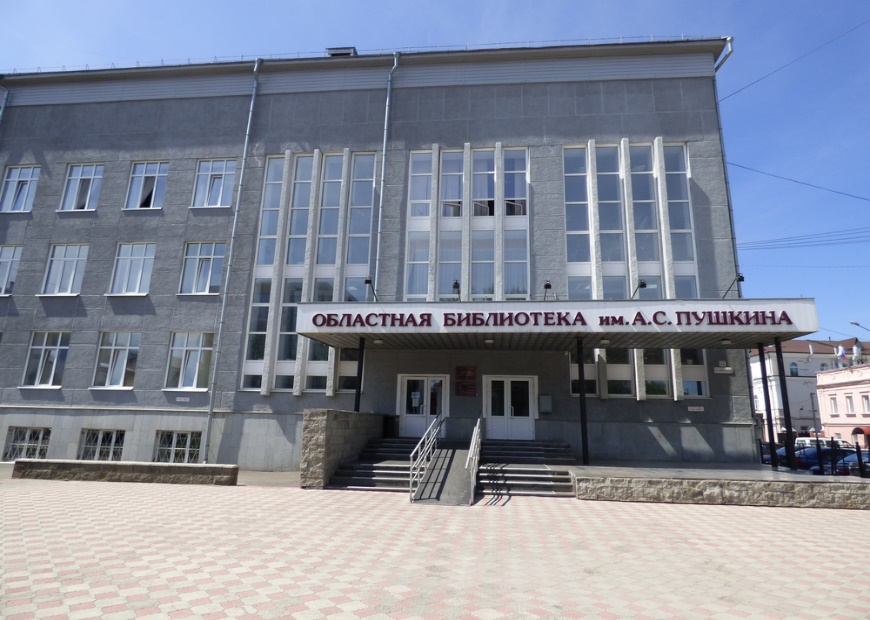 14.30-19.00Выезд в ЭКСТРИМ-ПАРК «ЛЕС РАЗВЛЕЧЕНИЙ»Полоса препятствийПневматический тирСтендовая стрельбаВ меню: плов и шашлыки.Приобретение билетов https://trrc.timepad.ru/event/576359/Выезд в ЭКСТРИМ-ПАРК «ЛЕС РАЗВЛЕЧЕНИЙ»Полоса препятствийПневматический тирСтендовая стрельбаВ меню: плов и шашлыки.Приобретение билетов https://trrc.timepad.ru/event/576359/Место проведения:  Экстрим-паркг. Томск, Кузовлевский тракт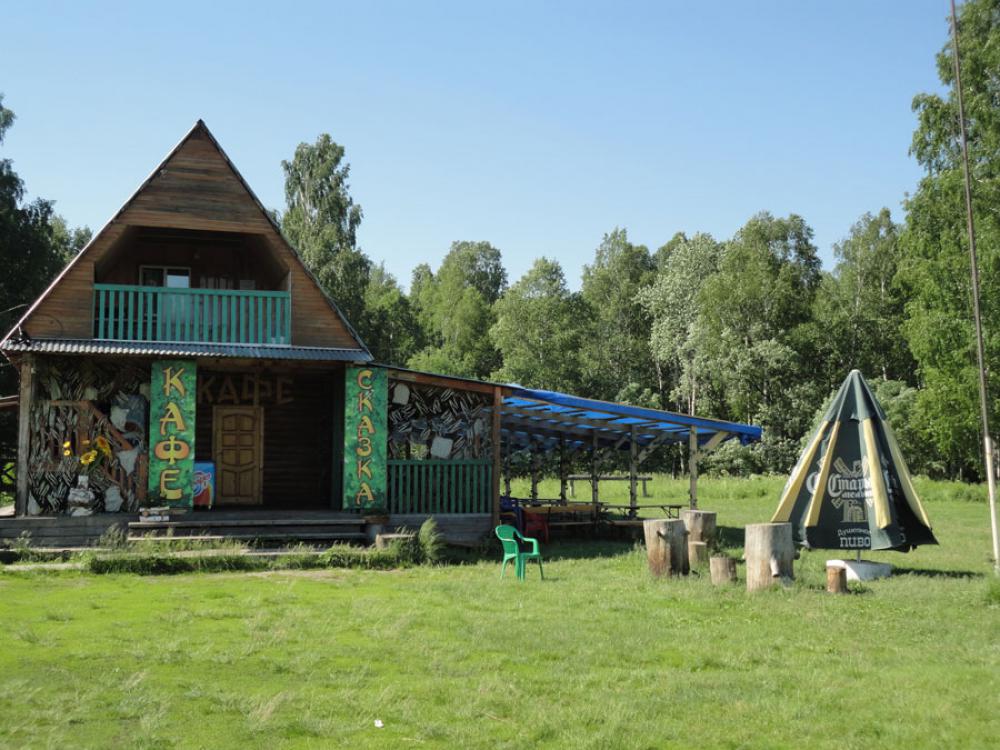 